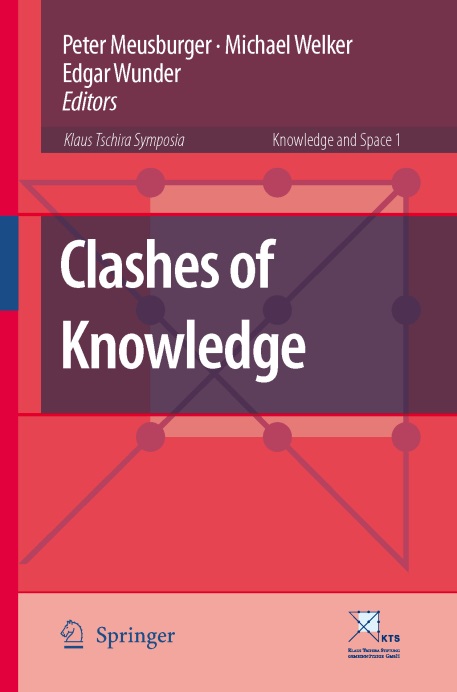 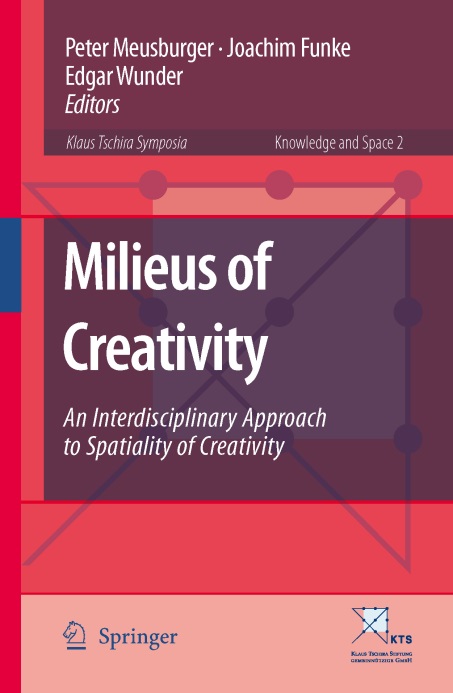 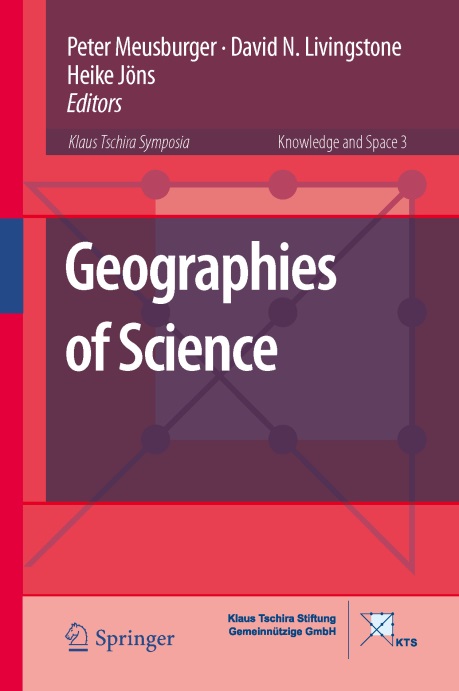 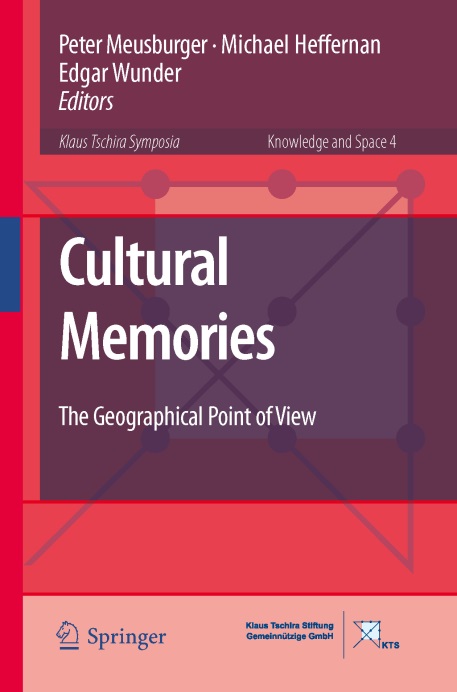 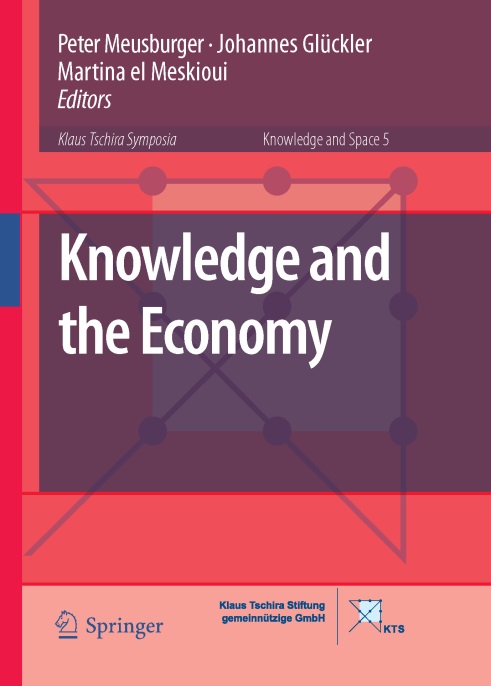 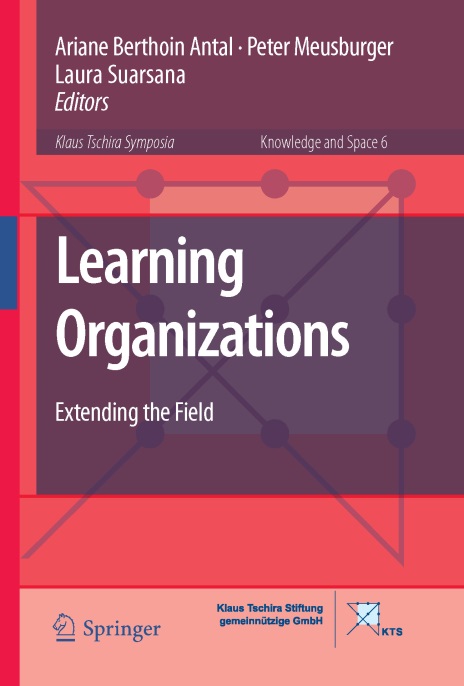 5 Volumes forthcomingKnowledge and PowerEthnic and Cultural Dimensions of KnowledgeKnowledge and ActionSpatial Mobility of KnowledgeTopographies and Topologies of Knowledge3 Volumes in Planning